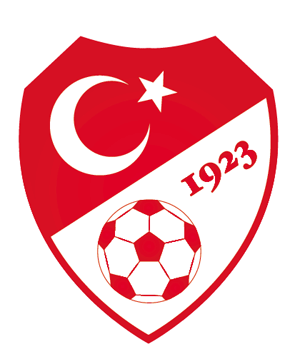 KULÜP YETKİLİSİ
ADI SOYADI:TARİH:İMZA:KATILIMCI
ADI SOYADI:TARİH:İMZA:ÇALIŞILAN 
KULÜBÜN ADIADI SOYADICEP TELEFONUTC NUMARASIEV TELEFONUDOĞUM TARİHİİŞ TELEFONUEMAILADRES:ADRES:ADRES:ADRES:ÖĞRENİM DURUMULİSE      BÖLÜMÜNİVERSİTEYÜKSEK LİSANSDOKTORABESYO MEZUNLARI İÇİNANTRENÖRLÜKFutbol UzmanlıkDiğer UzmanlıkBEDEN EĞİTİMİ ÖĞRETMENLİĞİSPOR YÖNETİMİREKREASYONSAHİP OLUNAN ANTRENÖRLÜK LİSANSI1SAHİP OLUNAN ANTRENÖRLÜK LİSANSI2YABANCI DİLBAŞLANGIÇORTAİYİÇOK İYİ12EVETHAYIRKAÇ YILPROFESYONEL FUTBOL OYNADINIZMI?AMATÖR FUTBOL OYNADINIZ MI?